В соответствии со статьёй 28 Федерального закона от 06.10.2003  № 131-ФЗ «Об общих принципах организации местного самоуправления в Российской Федерации», статьёй 15 Устава  муниципального  образования октябрьское  Вязниковского района Владимирской области и на основании решения Совета народных депутатов муниципального образования  Октябрьское Вязниковского района  Владимирской области от 23.11.2005     № 5 «Об утверждении Положения «О публичных слушаний в  муниципальном  образовании Октябрьское», в связи   с обращением главы администрации района по исполнению протокола совещания по вопросу строительства объекта «Перевод МНПП «Горький-Новки»                 участок «Староликеево-Второво» 0-214 км, Dn 500 под перекачку нефти. Сети связи»,  п о с т а н о в л я ю:1. Назначить дату проведения  публичных слушаний по вопросу «Рассмотрение проекта планировки территории совмещенного с проектом межевания территории для строительства объекта «Перевод МН «Горький-Ярославль» Dn 800 под перекачку нефтепродуктов. Перевод МНПП «Горький-Новки» участок «Староликеево-Второво» 0-214 км, Dn 500 под перекачку нефти. Сети связи» на 21 декабря  2015 года  в 14.00 часов по адресу: 601420,  пос. Октябрьский,  Вязниковского района, Владимирской области, ул. Советская, д.1а, актовый  зал администрации, 2 этаж. Схема расположения элементов планировочной структуры, схема использования территории в период проекта планировки для размещения объекта строительства «Перевод МН «Горький-Ярославль» Dn 800 под перекачку нефтепродуктов. Перевод МНПП «Горький-Новки» участок «Староликеево-Второво» 0-214 км, Dn 500 под перекачку нефти. Сети связи». Муниципальное образование Октябрьское Вязниковского района Владимирской области» прилагается.В полном объеме документация для публичных слушаний по вопросу «Рассмотрение проекта планировки территории совмещенного с проектом межевания территории для строительства объекта «Перевод МН «Горький-Ярославль» Dn 800 под перекачку нефтепродуктов. Перевод МНПП «Горький-Новки» участок «Староликеево-Второво» 0-214 км, Dn 500 под перекачку нефти. Сети связи» будет доступна для ознакомления с 20.11.2015 по 20.12.2015 по адресу: 601443, г. Вязники, ул. Комсомольская, д. 1, к. 201, 205.  2. Для проведения публичных слушаний назначить комиссию в следующем составе:Лапина  Вера Владимировна – Глава муниципального образования Октябрьское, председатель Совета народных депутатов, председатель комиссии,Воробьева Ирина Викторовна – заместитель главы по экономике, планированию и бухгалтерскому учету,  главный  бухгалтер администрации  муниципального образования Октябрьское, заместитель председателя комиссии,Куделькин Александр Петрович – председатель Совета ветеранов (по согласованию),Буланова Лидия Петровна – депутат  7  избирательного округа (по согласованию),Семенова Нина Викторовна – депутат 10 избирательного округа (по согласованию).3.Утвердить следующий порядок учёта предложений по вопросу «Рассмотрение проекта планировки территории совмещенного с проектом межевания территории для строительства объекта «Перевод МН «Горький-Ярославль» Dn 800 под перекачку нефтепродуктов. Перевод МНПП «Горький-Новки» участок «Староликеево-Второво» 0-214 км, Dn 500 под перекачку нефти. Сети связи» и участия граждан в его обсуждении:- предложения принимаются комиссией ежедневно с 8-00 до 12-00 и с 13-00 до 17-00 в устном и письменном виде по адресу: 601420,  пос. Октябрьский,  Вязниковского района, Владимирской области, ул. Советская, д.1а, отдел делопроизводства, телефон 5-82-43, а также по почте и по электронной почте okt-adm@yandex.ru- устные и письменные предложения регистрируются в журнале учёта предложений;-граждане, желающие принять участие в обсуждении вопроса «Рассмотрение проекта планировки территории совмещенного с проектом межевания территории для строительства объекта «Перевод МН «Горький-Ярославль» Dn 800 под перекачку нефтепродуктов. Перевод МНПП «Горький-Новки» участок «Староликеево-Второво» 0-214 км, Dn 500 под перекачку нефти. Сети связи» в соответствии с Положением о публичных слушаниях в муниципальном образовании Октябрьское Вязниковского  района Владимирской области, проходят регистрацию в комиссии в день проведения публичных слушаний при предъявлении паспорта.4. Представлять администрацию муниципального  образования Октябрьское Вязниковского района Владимирской области по соответствующим вопросам на публичных слушаниях поручить:Главе муниципального образования Октябрьское, председателю Совета народных депутатов Лапиной В.В.,заместителю главы по финансовым вопросам,  главному   бухгалтеру  администрации  муниципального образования Октябрьское Воробьевой И.В.5. Направить проект постановления «О назначении публичных слушаний по вопросу «Рассмотрение проекта планировки территории совмещенного с проектом межевания территории для строительства объекта «Перевод МН «Горький-Ярославль» Dn 800 под перекачку нефтепродуктов. Перевод МНПП «Горький-Новки» участок «Староликеево-Второво» 0-214 км, Dn 500 под перекачку нефти. Сети связи» для опубликования  в газете «Маяк».Глава муниципального  образования                                        В.В.Лапина                                                                                                                   Приложение                                                                                                                      к постановлению администрации                                                                                                                                муниципального образования                                                                                                                                         Октябрьское                                                                                                                            от_17.11.2015_ № 169                                                                                                                                                                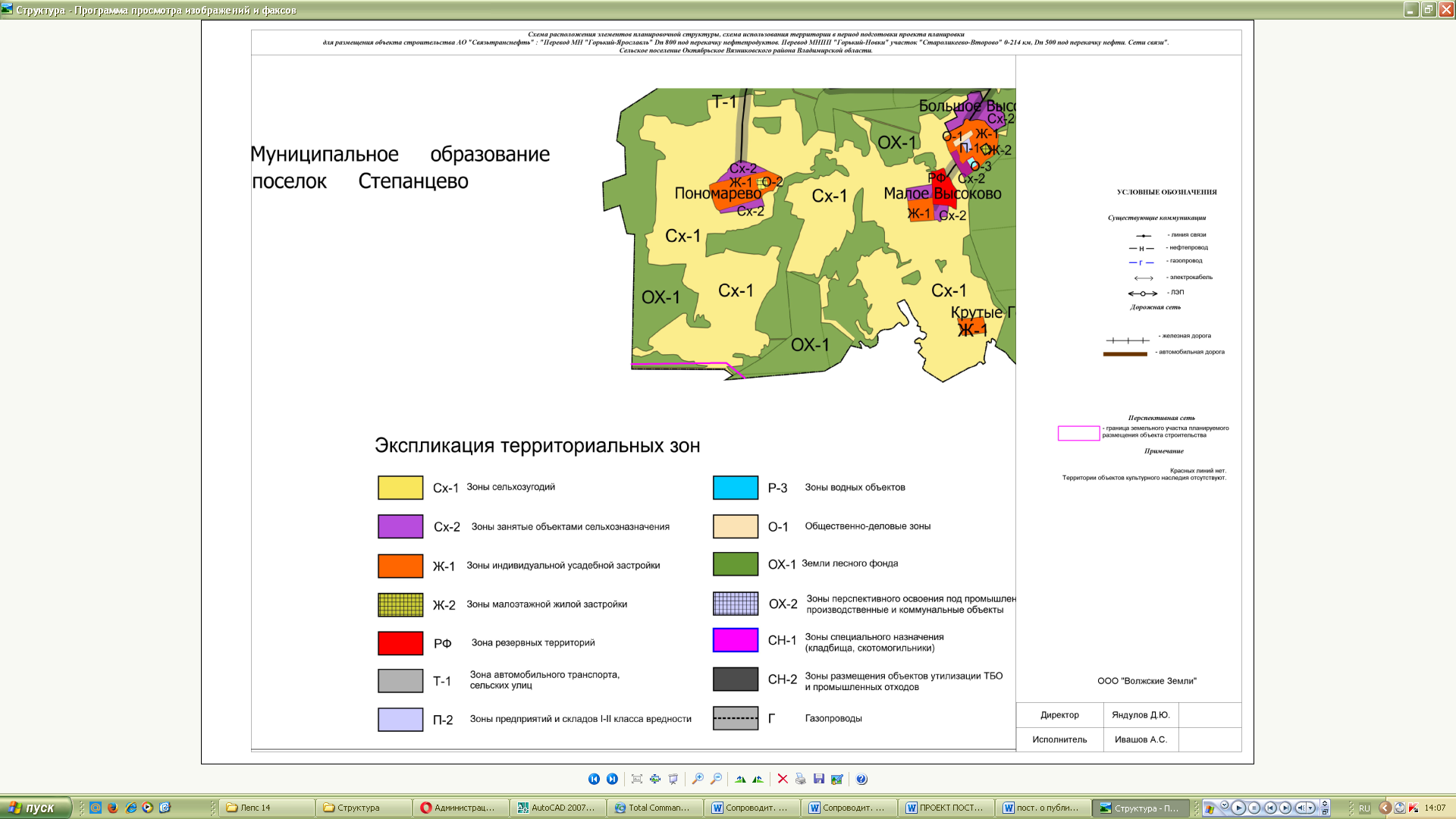 АДМИНИСТРАЦИЯ МУНИЦИПАЛЬНОГО ОБРАЗОВАНИЯОКТЯБРЬСКОЕВЯЗНИКОВСКОГО РАЙОНА ВЛАДИМИРСКОЙ ОБЛАСТИП О С Т А Н О В Л Е Н И ЕГЛАВЫ   17.11.2015                                                                                                           № 169   17.11.2015                                                                                                           № 169О назначении публичных слушаний по вопросу «Рассмотрение проекта планировки территории совмещенного с проектом межевания территории для строительства объекта    «Перевод МН «Горький-Ярославль» Dn 800 под перекачку нефтепродуктов. Перевод МНПП «Горький-Новки» участок «Староликеево-Второво» 0-214 км, Dn 500 под перекачку нефти. Сети связи»